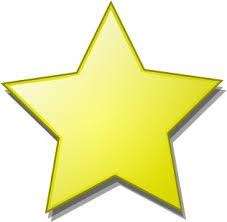 Word Wall Wordslike do he you canWord Wall WordsthisplaylooktheareWord Wall Wordsdoes who here what whereWord Wall Wordsdown out up very myWord Wall Wordsbe come good pull itWord Wall Wordsfun make they too hasWord Wall Wordsjump move run two bigUnit 2Word Wall Wordsagain help new there useWord Wall Wordscould liveone then threeWord Wall Wordseat no of under whoWord Wall Wordsall call day her wantWord Wall Wordsaround by many place walkUnit 3Word Wall Wordsaway now some today way whyWord Wall Wordsgreen grow pretty should together waterWord Wall Wordsany from happy once so uponWord Wall Wordsago boy girl how old peopleWord Wall Wordsafter buy done every soon workUnit 4Word Wall Wordsabout animal carry eight give ourWord Wall Wordsbecause blue into or other smallWord Wall Wordsfind food more over start warmWord Wall Wordscaught flew know laugh listen wereWord Wall Wordsfound hard near woman would writeUnit 5Word Wall Wordsfour large none only put roundWord Wall Wordsanother climb full great poor throughWord Wall Wordsbegan better guess learn right sureWord Wall Wordscolorearly instead nothing oh thoughtWord Wall Wordsabove build fall knew money towardUnit 6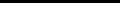 Word Wall WordsAnswer brought busy door enough eyesWord Wall Wordsbrother father friend love mother picture